Tagungsleitung:Andreas UllrichMarkus SchröderAndreas Schneiderfür den MAV GesamtausschussTagungsanschrift:Haus der Evangelischen KircheAdenauerallee 37
53113 Bonn
Zufahrt Tiefgarage über Erste Fährgasse(begrenzte Parkmöglichkeit)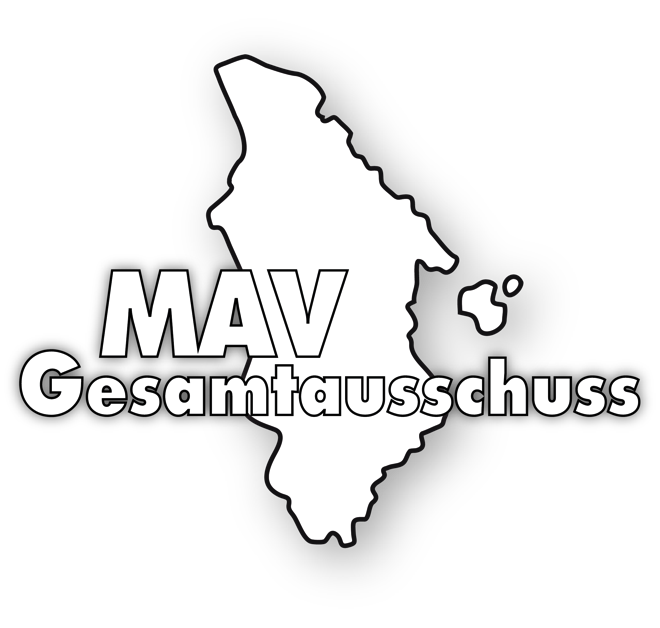 Mitarbeitervertretungsrecht- Grundlagenwissen der täglichen MAV Arbeit-Teil III31.10.2023Tagungsort:Haus der Evangelischen Kirche Bonn
VorwortLiebe Kolleginnen, liebe Kollegen,diese Fortbildung Teil 3 behandelt die gesetzlichen Grundlagen des Mitarbeitervertretungsgesetzes der Ev. Kirche in Deutschland (MVG-EKD)Im Teil 3 besprechen und diskutieren wir die Gesetze von § 36 bis § 60 ffDie anderen Paragrafen sind bereits in Teil1 und in Teil 2 MVG EKD behandelt worden.Gerne können schon vor der Veranstaltung Fragen an das Referententeam gesendet werdenfortbildung.gesa@ekir.deBetreff: Fragen zum MVG EKD 311023Programm 31.10.20239.15 Uhr   Tagungsbüro geöffnet9.30 Uhr  Begrüßungund Einführung in das Thema	MVG III beinhaltet das 
MVG EKD als Fortführung von Teil II  Ferner werden Fragen zum gesamten MVG EKD gesammelt und besprochen.	Weitere Pausen 	und das Mittagessen 	werden an den zeitlichen Ablauf 	angepasst. 16:30 Uhr	Ende der VeranstaltungAnmeldungHiermit melde ich mich verbindlich zur Fortbildung „Mitarbeitervertretungsgesetz“verbindlich an.Anmeldung per E-Mail unter:fortbildung.gesa@ekir.deName:		……………………………Vorname:	……………………………Dienstgeber:	……………………………Kirchenkreis:........................................Tel.:		……………………………E-Mail:	……………………………Rechnungsanschrift:…………………………………………….…………………………………………….______________________________________Die Tagungsgebühr wird nach Rechnungseingang überwiesen.Bei Abmeldung nach dem 3.10.2023 wird die Rechnung dennoch fällig.…………………………………………….Ort/DatumUnterschriftOrganisatorische Festlegung für die Fortbildung:Gesamtkosten der Fortbildung:  Online:        70,- €Anwesend: 110,- €(incl. Verpflegung)Verbindliche Anmeldung bis 3.10.2023Nach Ablauf der Anmeldefrist erhalten Sie die verbindliche Anmeldebestätigung und Rechnung über die Teilnahmegebühren.Bei einer Abmeldung nach dem Termin, erfolgt keine Rückerstattung des Teilnehmerbeitrages.Selbstverständlich kann ein/e Ersatzteilnehmer/in gestellt werden.Wir behalten uns vor, bei Nichterreichen der für die Durchführung der Veranstaltung erforderlichen Anzahl von Teilnehmern, die Fortbildung kurzfristig zu stornieren.Ansprechpartner:Andreas UllrichMarkus Schröderfortbildung.gesa@ekir.de